ОБЯВЛЕНИЕАгенция за социално подпомагане, гр.София, ул.”Триадица” №2, на основание чл.10а от Закона на държавния служител, чл.14 от Наредбата за провеждане на конкурсите и подбора при мобилност на държавни служители и Заповед№ РД01-0583/25.03.2021 г.ОБЯВЯВА КОНКУРС:І. За длъжността Юрисконсулт в дирекция “Правна и обществени поръчки“ /2 щ. бр./II. Изисквания за заемане на длъжността Юрисконсулт в дирекция “Правна и обществени поръчки“: 1. Минимални:степен на образование - магистърпрофесионален опит – не се изисква или V младши ранг	2. Допълнителни:Аналитична компетентност;Ориентация към резултати;Работа в екип;Комуникативна компетентност;Фокус към клиента /вътрешен и външен/;Професионална компетентност;Дигитална компетентност.        3. Специфични:успешно издържан изпит за придобиване на юридическа правоспособност;познания и опит в областта на обществените поръчки.III. Конкурсът ще се проведе чрез решаване на тест и провеждане на интервю. IV. Кандидатите подават писмено заявление за участие в конкурса (Приложение №3 към чл.17, ал.2 от НПКПМДС). Към заявлението да се приложат следните документи: 		1. Декларация от лицето, че:	 	  a)  е навършило пълнолетие и е:български гражданин;гражданин на друга държава – членка на Европейския съюз;гражданин на държава – страна по Споразумението за Европейското икономическо пространство;гражданин на Конфедерация Швейцария;    					               б) не е поставено под запрещение;               в) не е осъждано за умишлено престъпление от общ характер на лишаване от свобода;	     г) не е лишено по съответен ред от правото да заема длъжността Юрисконсулт.          2. Копия от документи за придобитата образователно-квалификационна степен, допълнителна квалификация и правоспособност - ако дипломата на кандидата за придобито в Република България образование е след 1 януари 2012 г. и е вписана в Регистъра на завършилите студенти и докторанти, в заявлението се посочват номер, дата и издател на дипломата, а ако документът за признаване на придобитото в чужбина образование е вписан в регистрите за академично признаване на Националния център за информация и документация, в заявлението се посочват номер, дата и издател на документа за признаване, като копие на диплома не се прилага.          3.Копия от документите, удостоверяващи продължителността на  професионалния опит /ако има такъв/(трудова, служебна, осигурителна книжка, удостоверения и др.). 	V. Документите по т.ІV се подават в 14-дневен срок от датата на публикуване на конкурса, както следва: лично или чрез пълномощник в деловодството на Агенцията за социално подпомагане, на адрес: гр.София, ул.”Триадица” 2, служебен вход, Обединена приемна на МТСП, гише на АСП;по електронен път на e-mail: ok@asp.government.bg, като в този случай заявлението за участие в конкурса и декларацията следва да бъдат подписани от кандидата с електронен подпис.Краен срок за подаване на документи до 17.30 часа на 09.04.2021 г. /включително/		VI. Списъците или други съобщения във връзка с конкурса ще се обявяват на интернет страницата на агенцията www.asp.government.bg	VІI. Кратко описание на длъжността Юрисконсулт в дирекция “Правна и обществени поръчки“:Основна цел на длъжносттаУчастие в правното обслужване на всички функционални ресори в АСП, чрез изготвяне на становища, правни анализи, доклади, писма, работни и експертни групи, комисии и др. Участие в планирането, подготовката, организацията и координацията на дейносттапо обществените поръчки в АСП, обезпечени с бюджетни средства с национален произход, както и при последващ контрол на сключените договори за обществени поръчки.Изготвяне на договори, по които АСП е страна.Осъществяване процесуално представителство по дела, по които АСП е страна. Изготвяне на административни актове, касаещи дейността на АСП.Предоставена на методическа помощ на дирекциите и отделите в АСП при планирането и програмирането на обществените поръчки, при изготвянето на проекти на вътрешноведомствените актове и пр.Извършване на правен анализ и предварителен контрол за законосъобразност на проекти на договори и административни актове, касаещи дейността на АСП.Извършване на правен анализ и предварителен контрол за законосъобразност на проекти на децентрализирани обществени поръчки, финансирани с бюджетни средства с национален произход, възлагани в системата на АСП.Области на дейностОбществени поръчкиДоговорна дейностВътрешноведомствени актовеПроцесуално представителствоАдминистративни актовеРазмер на заплата, определена за длъжността, е от 610 лв. до 1600 лв.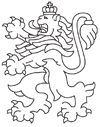 РЕПУБЛИКА БЪЛГАРИЯАгенция за социално подпомагане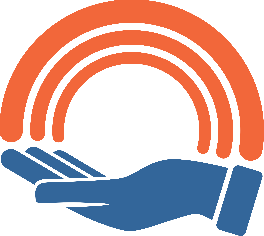 